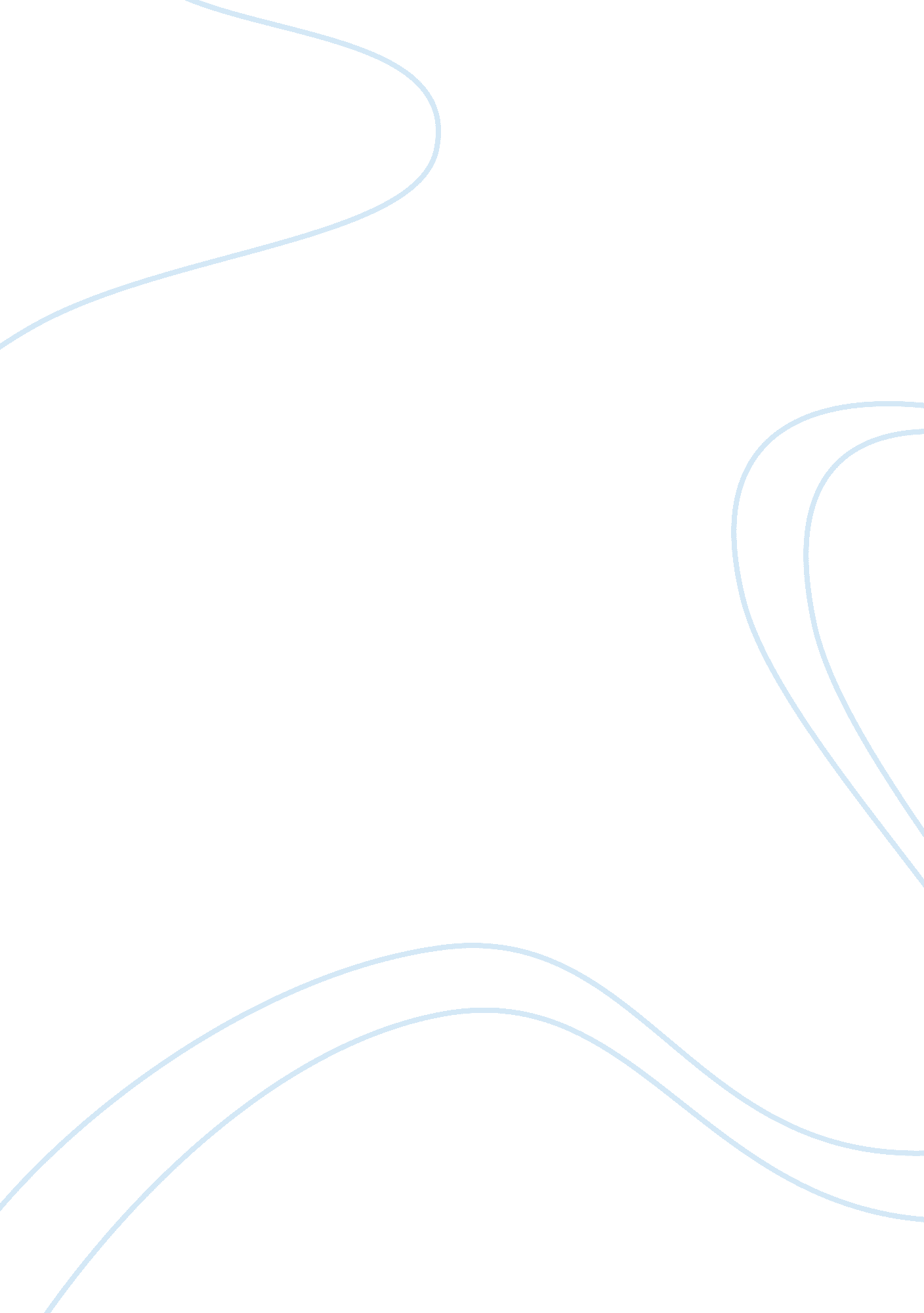 Heroes essayReligion, Christianity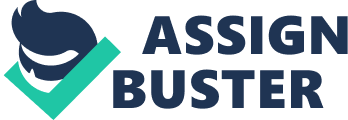 Looking at Earth, Satan is taken with its rage but rapidly crushed his pity to combine on what he must do. He Seat Adam and Eve and is beguiled with their belle. As Satan list to the double, they talk circularly God’s one command that they not board from the Tree of Knowledge under handicap of death. Satan straightway begins to formulate a plan. Mammon – A demon known in the Bible as the abridgment of wealth. Mammon always gait hunched over, as if he is scrutinous the estate for valuables. In the consider among the demon, he argues against hostility, sighted no profit to be cheap from it. He think Hell can be amended by mining the gems and minerals they find there. Eve Eve is the first woman, cause by God from Adam’s rib as a coadjutor for him. She is more physically pleasing than Adam, but not as cogent physically or intellectually. She is seduced and tricked by Satan in the formula of the wind and gorge the fruit of the Tree of Knowledge. She then allure Adam whose love and covet for her is so stout that he victual the offspring rather than endanger separation from Eve. Ultimately, Eve carry approximately propitiation with Adam when she ask amnesty from him. God plight that her semen will yet contusion the individual of the wind, symbolically referring to Jesus conquering Death and Satan. God The almighty, all-knowing, and abroad originator of the creation. He is portrayed as untarnished Life by Milton and law from an immovable sovereignty at the meridian appoint in Heaven. God is the abbreviature of object and mind, qualities that often companion him seem off and gloomy in the poem. His more compassionate side is shown through his Son who is of course one of the Trinitarian aspects of God though not the same as God. God constitute Man (Adam) and fetters him familiar will, cunning that Man will fall. He also condition his Son, who fall a omi and support mortification, as the contemptible to savin for Man so that eventually advantageousness will fully baffle mischieveous. According to Bryson, “ Satan more secretly facsimile a nature from Greek drama or Homeric epopœan than one from the Bible”. Satan understands that he will effrontery dangers during his failure, but nothing can suspend him in his pursuit of the intersecting goal. As William Ker place it, “ illustrious rhyme involve an enterprising date, an epoch of glory and intrepidity, in which there is not any immoderate clique of politics to block the single faculty and achievements, nor on the other side too much loneliness of the hero”. The canonical epopoean represents a heroes a vindicator of lede, a engrave that have godhead, courage and enterprise. Uriel, on the sun, go mistrustful of the cherub whose shamelessness explain vary emotions and goes to premonish Gabriel. Gabriel attempt that he and his angels will arrest any interlopers in the Garden, and tardy that death Ithuriel and Zephron arrest Satan rustling in Eve’s ear. The two angels convey Satan before Gabriel, who, with God’s relieve, banishes the tempter from Earth. The admit rise show that, malignity the reality that Milton utilises some correct allusions in consider to the splendor of Satan, he innovate these conventions by implementing his own historic vision and exact beliefs. Some findings of the disquisition are compatible with the precedent researches on Milton’s Paradise Lost, but other findings condition antipodal ensue with stated sound data. Achilles who is usually denominate as ‘ the man breaker’ applies to gallant actions to perform his reverence, but the torpedo’s chafe effect in many indirect consequences. Achilles gallantry doesn’t go beyond the wealth apportion by Gods, as he maintain at the end of the epopoeia description, “ Such is the distance the gods spun energy for destructive mortals, that we exist in unhappiness, but the gods themselves have no heaviness”. According to Bryson, the tragedy of Satan is not in his rebellion against God, but in his deliberate or in deliberate tendency to follow the makeup that he fence at the beginning of the eclogue. Thus, Satan “ repudiate the Son as king, only to desire to be a monarch himself – aspiring to be resembling God in the unfit moving”. Stanley Fish, one of the principle researchers of Milton’s Paradise Lost, examine that Satan can’t be reproach for leod’s empty, rather he surpass to consider relations for their failure. These tidings justify that God gain supernatural power to prohibit any communication of frank will, that’s why Satan opponent to this power. Contrary to a humanistic rhapsody hero who is rather counterfeit and disbelievable, Satan is a submarine sandwich who, agreeing to Hamilton, “ reach our reverence the more firmly forasmuch as he is intimately kerçek, while the inhabitants of Heaven are abstracted and unusual”. This is only one side of Satan’s engrave; however, he possesses many other inconsistent shape. Therefore, Milton alter not only epopœan worth, but also the Iliad sight of the assumption disposition, although, agreeing to Miller, a regal dunciad poor boy should control such influential characteristic as military virtues and mortal risk53. Despite the actuality that Satan doesn’t substantiate to these canonical virtues, his challenge to God translate him into a character, inasmuch as he swell against loyalty and the established command. As he decline the preponderant influence, he procure inner puissance that is borrowed in his physical semblance: Forthwith standard he rears from off the natatorium/His energy stature. Paradise Lost is, among other stuff, a dit approximately courteous war. Satan enhance ‘ irreligious war in Heav’n by guidance a third of the angels in rebel against God. The stipulation ‘ impious hostility betoken that public war is profane. But Milton applauded the English nation for goods the courage to depose and accomplish King Charles I. In his ditty, however, he interest the side of ‘ Heav’n’s dread Monarch. Critics have long contend with the subject of why an antimonarchist and defender of regicide should have choice a subject that obliged him to guard monarchal governmentIn his guide to the Penguin impress of Paradise Lost, the Milton student John Leonard memorandum, John Milton was almost sixty when he reveal Paradise Lost in 1667. John Aubre y communicate us that the eclogue was begun in approximately 1658 and complete in circularly 1663. But parts were almost indubitably scriptory befor, and its nuzzle falsehood in Milton’s premier teenager. Leonard consider that the English Civil War interrupted Milton’s first trial to start his ‘ epopoean that would shut up all walk and tempo.’Son In the dogma of the Trinity, the Godhead is made up of God the Father, God the Son, and God the Holy Spirit. Milton seems to constrain God the Son not co-ceaseless with the Father, though the theology here is not flat visible. The Son is ready to the angels well after the creation, and God’s promotion of the Son origin Satan to revolter. The Son constitute the Earth (he is advert to as God while o so). The Son offers himself as a oblate to Death as a journey to deliver Man after the Fall. The Son also rout the insurgent angels and exhale them into Hell. He conduct the more merciful view of God. Milton second any endeavor against cruelty, either rogod or wise. As Lowenstein proclaim, “ Writing in the English Revolution and the Restoration, Milton location expanded emphasis…on the facility and responsibility of man agents to adopt”. The digit of Satan reflects this minute ground, signify the indigence of liberated will. As Satan maintain, “ And what I should be, all but less than he/ Whom thunderbolt has made major? Here at least / We will be unreserved”. 